Je découvre les airs célèbres de l’opéra CARMEN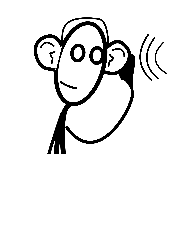 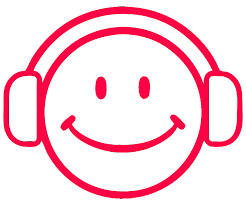 Je découvre les airs célèbres de l’opéra CARMEN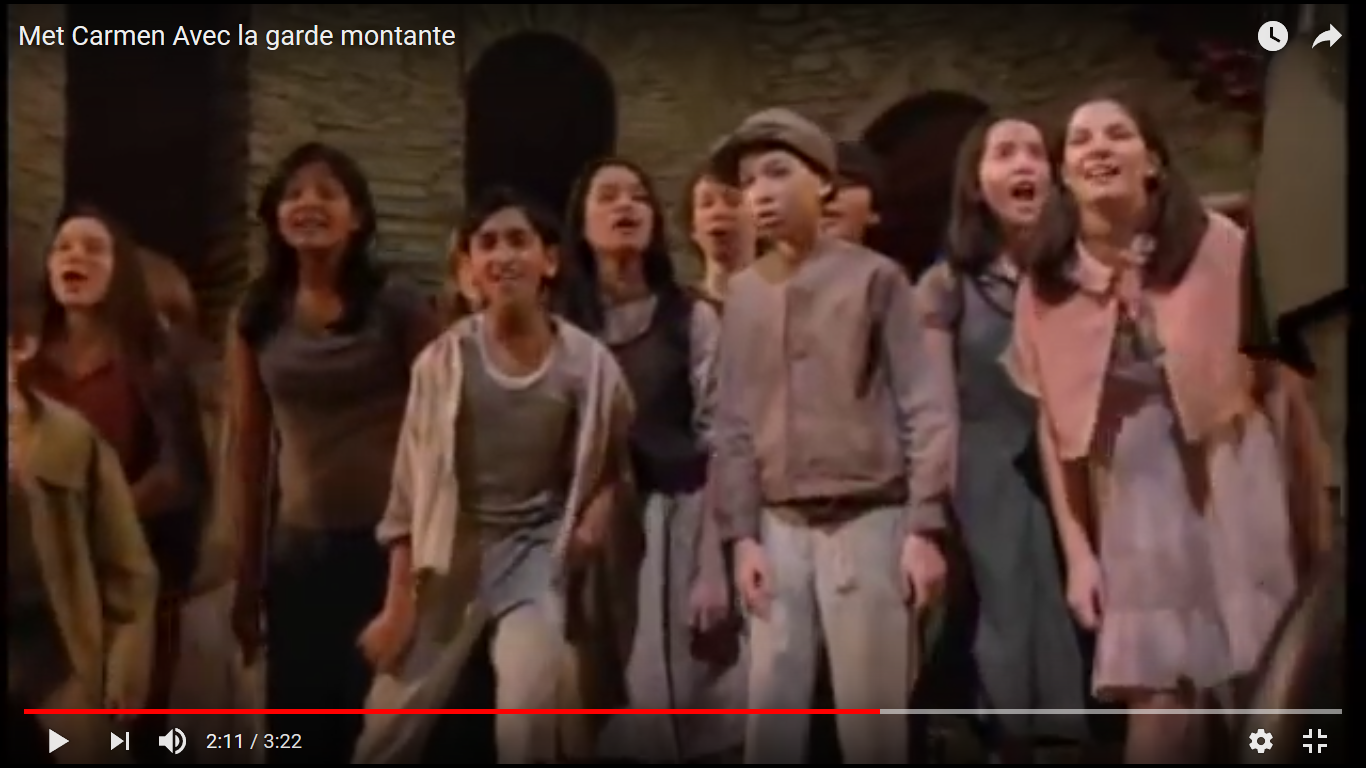 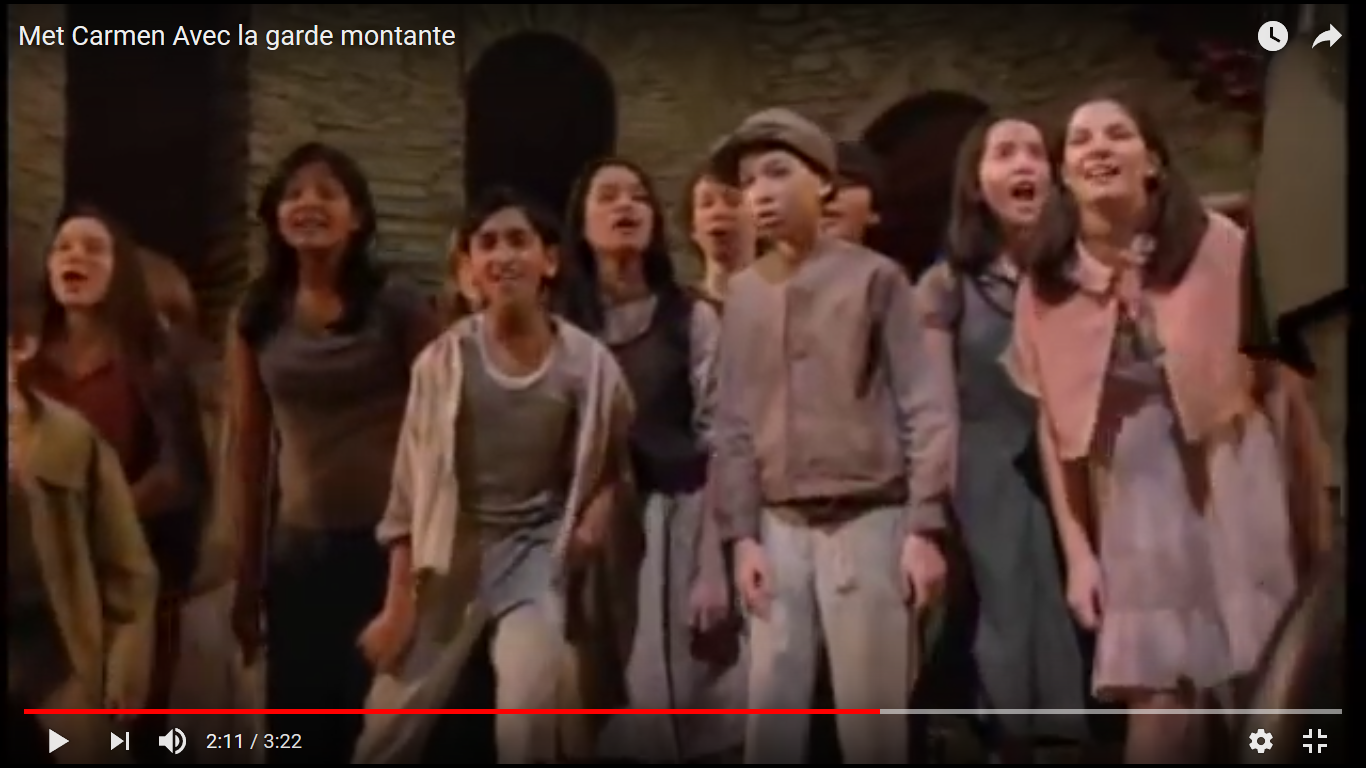 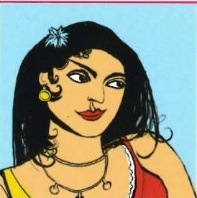 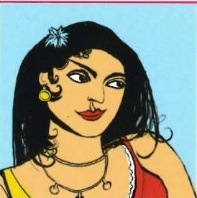 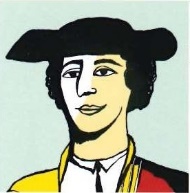 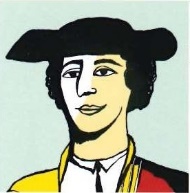 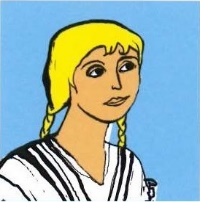 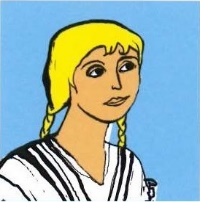 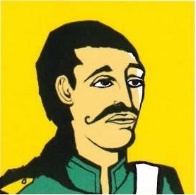 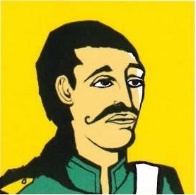 